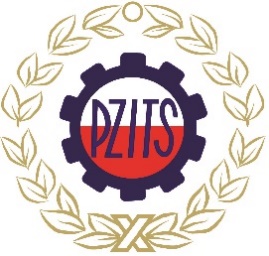 WARSZTATY PRACY PROJEKTANTA 
I RZECZOZNAWCY INSTALACJI I SIECI SANITARNYCHWIEDZA – PRAKTYKA – BEZPIECZEŃSTWO – ENERGOOSZCZĘDNOŚĆ –  zapraszamy do udziału w  Warsztatach PZITSW Warszawie w dniach 3 – 4 października 2019 r. odbędą się Warsztaty pracy projektanta i rzeczoznawcy instalacji i sieci sanitarnych, organizowane przez Zarząd Główny Polskiego Zrzeszenia Inżynierów i Techników Sanitarnych. W trakcie wydarzenia zaplanowane są prelekcje plenarne oraz cztery warsztaty panelowe, w których udział wezmą doświadczeni projektanci, rzeczoznawcy oraz przedstawiciele środowiska naukowego.W ciągu 2 dni przedstawionych będzie 20 warsztatów panelowych, które będą odbywać się jednocześnie w 5 salach.Tematy omawiane podczas Warsztatów będą poruszać zarówno kwestie związane ze spojrzeniem na misję projektantów w dzisiejszych czasach, jak również konkretne zagadnienia techniczne.Problematyka poruszana  w pierwszej grupie tematów to m.in.:zmiana gospodarki linearnej na obiegi zamknięte, prawidłowe określanie obecnych priorytetów w branży a także  trendy w rozwoju instalacji, jak powinien zmienić się warsztat projektantaenergooszczędne rozwiązania przy projektowaniu i eksploatacji instalacji HVACdom bez rachunkówwarsztat rzeczoznawcy XXI wiekuZagadnienia techniczne omówione będą w ramach następujących warsztatów panelowych:Projektowanie gazociągów wysokiego ciśnienia w Polsce. Uwarunkowania doboru materiałów polimerowych do budowy sieci gazowychProjektowanie i odbiór pompowni przeciwpożarowych zgodnie z nowymi przepisami i wiedzą technicznąUwarunkowania prawne – przepisy dopuszczające budowę gazociągów z tworzyw sztucznych o ciśnieniu powyżej 10 barów w krajach EuropyPodczyszczanie wód opadowych poprzez odwodnienia liniowe bez użycia separatora?Produkcja i odzysk ciepła w przemyśleWłaściwy dobór izolacji technicznych na instalacjach ogrzewczych i klimatyzacyjnychPrelegentami będą m.in.: Łukasz Amanowicz (Politechnika Poznańska), Andrzej Barczyński (PZITS), Janusz Bujak (Uniwersytet Technologiczno-Przyrodniczy im. Jana i Jędrzeja Śniadeckich; PROMONT, PZITS), Tomasz Cholewa (Politechnika Lubelska, PZITS), Maciej Cyba (Cyba - Pracownia Projektowa Branży Sanitarnej), Roman Ćwiertnia (AQUANET S.A., PZITS), Nikon Gawryluk (Wilo Polska Sp. z o.o.), Zbigniew Gieleciak (Regionalnego Centrum Gospodarki Wodno-Ściekowej S.A.), Aleksandra Imiołek (Izba Gospodarcza Gazownictwa), Mikołaj Książkiewicz (PZITS), Henryk Kurek (Stowarzyszenie Naukowo-Techniczne Inżynierów i Techników Przemysłu Naftowego i Gazowniczego), Paweł Lachman (PORT PC), Jan F. Lemański (PZITS), Michał Linke (HAURATON Polska sp. z o.o.), Adam Masłowski (poradnikprojektanta.pl, Pracownia Sanitarna Adam Masłowski), Grzegorz Ojczyk (Centrum Szkolenia Zawodowego Spółka z o.o.), Maciej Pawlak (HAURATON Polska sp. z o.o.), Florian Piechurski (Politechnika Śląska, PZITS),  Krzysztof  Próchnicki (HAURATON Polska sp. z o.o.), Andrzej Pusz (Politechnika Śląska), Wojciech Ratajczak (TRIM-TECH, PZITS), Joanna Rucińska (Politechnika Warszawska, PZITS), Tadeusz Rzepecki (Tarnowskie Wodociągi Sp. z o.o.), Gniewosz Siemiątkowski (Wilo Polska Sp. z o.o.), Zenon Spik (Politechnika Warszawska), Krystian Szczepański (Instytut Ochrony Środowiska – Państwowy Instytut Badawczy), Bogdan Szymański (Polska PV), Maciej Tryjanowski (TRIM-TECH, PZITS), Bartosz Tywonek (Wilo Polska Sp. z o.o.), Maria Witkowska (Armacell Poland Sp. z o.o.), Monika Żubrowska-Sudoł (Politechnika Warszawska).Patronat honorowy nas Warsztatami objęty: Izba Gospodarcza Gazownictwa., Polska Izba Inzynierów Budownictwa, Izba Gospodarcza Wodociągi Polskie.Szczegółowe informacje oraz informacje nt. rejestracji dostępne są na stronie www.warsztaty.pzits.pl***Parterami Warsztatów są następującego firmy:Partnerzy Strategiczni: LG Electronics, Geberit Sp. z o.o., Wilo Polska Sp. z o.o., HAURATON Polska sp. z o.o.,  Armacell Poland Sp. z o.o.Partnery Złoty: Lindab Sp. z o.o., Niczuk Sp. j..